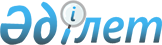 О внесении изменений и дополнений в приказ Министра труда и социальной защиты населения Республики Казахстан от 8 июня 2020 года № 217 "Об утверждении Правил исчисления (определения) размеров социальных выплат, назначения, перерасчета, приостановления, возобновления, прекращения и осуществления социальных выплат из Государственного фонда социального страхования" и в приказ Министра труда и социальной защиты населения Республики Казахстан от 11 июня 2020 года № 224 "О некоторых вопросах системы социального страхования и оказания государственных услуг в социально-трудовой сфере"Приказ Министра труда и социальной защиты населения Республики Казахстан от 31 января 2022 года № 36. Зарегистрирован в Министерстве юстиции Республики Казахстан 1 февраля 2022 года № 26702.
      ПРИКАЗЫВАЮ:
      1. Утратил силу приказом Заместителя Премьер-Министра - Министра труда и социальной защиты населения РК от 22.06.2023 № 237 (вводится в действие с 01.07.2023).

      2. Утратил силу приказом Заместителя Премьер-Министра - Министра труда и социальной защиты населения РК от 21.06.2023 № 229 (вводится в действие с 01.07.2023).


      3. Департаменту политики социального страхования, базового социального и пенсионного обеспечения Министерства труда и социальной защиты населения Республики Казахстан в установленном законодательством порядке обеспечить:
      1) государственную регистрацию настоящего приказа в Министерстве юстиции Республики Казахстан; 
      2) размещение настоящего приказа на интернет-ресурсе Министерства труда и социальной защиты населения Республики Казахстан после его официального опубликования;
      3) в течение десяти рабочих дней после государственной регистрации настоящего приказа в Министерстве юстиции Республики Казахстан представление в Департамент юридической службы Министерства труда и социальной защиты населения Республики Казахстан сведений об исполнении мероприятий, предусмотренных подпунктами 1) и 2) настоящего пункта.
      4. Контроль за исполнением настоящего приказа возложить на вице-министра труда и социальной защиты населения Республики Казахстан Биржанова Е.Е.
      5. Настоящий приказ вводится в действие по истечении десяти календарных дней после дня его первого официального опубликования.
      СОГЛАСОВАНМинистерство финансовРеспублики Казахстан
      СОГЛАСОВАНМинистерство национальной экономикиРеспублики Казахстан
      СОГЛАСОВАНМинистерство образования и наукиРеспублики Казахстан
      СОГЛАСОВАНМинистерство цифрового развития,инноваций и аэрокосмической промышленностиРеспублики Казахстан
      Сноска. Приложение 1 утратило силу приказом Заместителя Премьер-Министра - Министра труда и социальной защиты населения РК от 22.06.2023 № 237 (вводится в действие с 01.07.2023).
      Сноска. Приложение 2 утратило силу приказом Заместителя Премьер-Министра - Министра труда и социальной защиты населения РК от 22.06.2023 № 237 (вводится в действие с 01.07.2023).
      Сноска. Приложение 3 утратило силу приказом Заместителя Премьер-Министра - Министра труда и социальной защиты населения РК от 22.06.2023 № 237 (вводится в действие с 01.07.2023).
      Сноска. Приложение 4 утратило силу приказом Заместителя Премьер-Министра - Министра труда и социальной защиты населения РК от 22.06.2023 № 237 (вводится в действие с 01.07.2023).
      Сноска. Приложение 5 утратило силу приказом Заместителя Премьер-Министра - Министра труда и социальной защиты населения РК от 22.06.2023 № 237 (вводится в действие с 01.07.2023).
      Сноска. Приложение 6 утратило силу приказом Заместителя Премьер-Министра - Министра труда и социальной защиты населения РК от 22.06.2023 № 237 (вводится в действие с 01.07.2023).
      Сноска. Приложение 7 утратило силу приказом Заместителя Премьер-Министра - Министра труда и социальной защиты населения РК от 22.06.2023 № 237 (вводится в действие с 01.07.2023).
      Сноска. Приложение 8 утратило силу приказом Заместителя Премьер-Министра - Министра труда и социальной защиты населения РК от 22.06.2023 № 237 (вводится в действие с 01.07.2023).
      Сноска. Приложение 9 утратило силу приказом Заместителя Премьер-Министра - Министра труда и социальной защиты населения РК от 22.06.2023 № 237 (вводится в действие с 01.07.2023).
      Сноска. Приложение 10 утратило силу приказом Заместителя Премьер-Министра - Министра труда и социальной защиты населения РК от 22.06.2023 № 237 (вводится в действие с 01.07.2023).
      Сноска. Приложение 11 утратило силу приказом Заместителя Премьер-Министра - Министра труда и социальной защиты населения РК от 21.06.2023 № 229 (вводится в действие с 01.07.2023).
      Сноска. Приложение 12 утратило силу приказом Заместителя Премьер-Министра - Министра труда и социальной защиты населения РК от 21.06.2023 № 229 (вводится в действие с 01.07.2023).
					© 2012. РГП на ПХВ «Институт законодательства и правовой информации Республики Казахстан» Министерства юстиции Республики Казахстан
				
      Министр трудаи социальной защиты населенияРеспублики Казахстан 

С. Шапкенов
Приложение 1 к приказу
Министра труда и
социальной защиты населения
Республики Казахстан
от 31 января 2022 года № 36Приложение 2 к приказу
Министр труда и социальной
защиты населения
Республики Казахстан
от 31 января 2022 года № 36Приложение 3 к приказу
Министр труда и социальной
защиты населения
Республики Казахстан
от 31 января 2022 года № 36Приложение 4 к приказу
Министр труда и социальной
защиты населения
Республики Казахстан
от 31 января 2022 года № 36Приложение 5 к приказу
Министр труда и социальной
защиты населения
Республики Казахстан
от 31 января 2022 года № 36Приложение 6 к приказу
Министр труда и социальной
защиты населения
Республики Казахстан
от 31 января 2022 года № 36Приложение 7 к приказу
Министр труда и социальной
защиты населения
Республики Казахстан
от 31 января 2022 года № 36Приложение 8 к приказу
Министр труда и социальной
защиты населения
Республики Казахстан
от 31 января 2022 года № 36Приложение 9 к приказу
Министр труда и социальной
защиты населения
Республики Казахстан
от 31 января 2022 года № 36Приложение 10 к приказу
Министра труда и социальной
защиты населения
Республики Казахстан
от 31 января 2022 года № 36Приложение 11 к приказу
Министр труда и социальной
защиты населения
Республики Казахстан
от 31 января 2022 года № 36Приложение 12 к приказу
Министр труда и социальной
защиты населения
Республики Казахстан
от 31 января 2022 года № 36